QUÁ TRÌNH ĐẲNG NHIỆT. ĐỊNH LUẬT BÔI-LƠ-MA-RI-ÔTI. Trạng thái và quá trình biến đổi trạng thái.  Trạng thái của một lượng khí được xác định bằng các thông số trạng thái là: thể tích V, áp suất p và nhiệt độ tuyệt đối T.  Lượng khí có thể chuyển từ trạng thái này sang trạng thái khác bằng các quá trình biến đổi trạng thái.  Những quá trình trong đó chỉ có hai thông số biến đổi còn một thông số không đổi gọi là đẳng quá trình.II. Quá trình đẳng nhiệt.  Quá trình đẳng nhiệt là quá trình biến đổi trạng thái khi nhiệt độ không đổiIII. Định luật Bôi-lơ – Ma-ri-ôt.3. Định luật Bôi-lơ – Ma-ri-ôt.  Trong quá trình đẳng nhiệt của một khối lượng khí xác định, áp suất tỉ lệ nghịch với thể tích.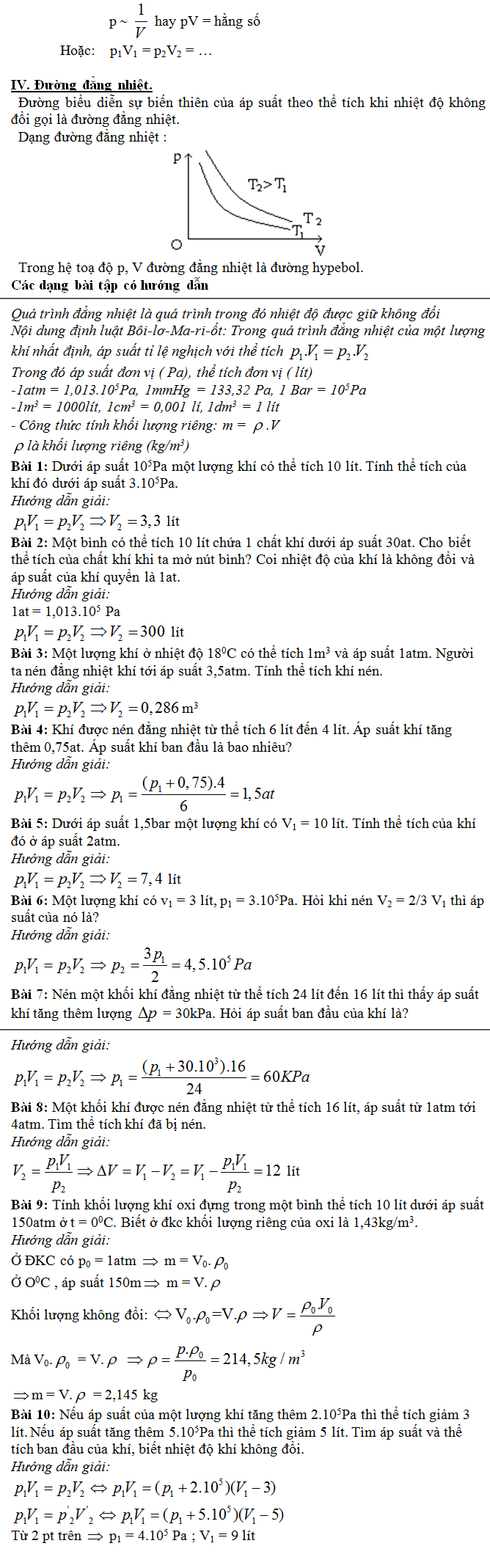 